Trần Hà Anh - "cô bé xinh đẹp có nụ cười tỏa nắng"Trần Hà Anh, cô bé xinh đẹp có nụ cười tươi như ánh nắng mặt trời. Hà Anh là một trong những cô bé để lại nhiều ấn tượng với tôi. Con sở hữu một khuôn mặt tròn xinh xắn, cô bé có mái tóc xoăn nhẹ và thường được buộc đuôi ngựa cao phía sau.Không chỉ xinh xắn và đáng yêu, Hà Anh là cái tên thân thương luôn được các cô và các bạn nhắc đến, con là 1 bạn nhỏ rất nhanh nhẹn, thông minh, chăm chỉ là một trong những đức tính của con. Trong mỗi giờ học con luôn tập trung, chú ý nghe cô giảng bài, mạnh dạn tự tin trao đổi với cô và các bạn trong lớp. Con luôn biết chia sẻ, đoàn kết chơi với các bạn nên được các cô và các bạn rất yêu quý.Tuy còn nhỏ nhưng con luôn biết giúp đỡ cô và các bạn trong lớp. Biết nhường nhịn và quan tâm tới bạn mỗi khi thấy bạn mệt hoặc bạn đi học sau những ngày nghỉ ốm.Con có niềm đam mê múa hát ngay từ nhỏ.  Những bước đi, những động tác của con thật uyển chuyển. Và những lúc con lên sân khấu biểu diễn khuôn mặt ấy luôn nở nụ cười rạng ngời, hồn nhiên, tự tin biểu diễn.Hà Anh yêu quý! Với con đường còn rất dài phía trước, những niềm đam mê và những tài năng của con dưới sự giúp đỡ của bố mẹ, những người thân trong gia đình, cô giáo, bạn bè... Cô chúc con luôn mạnh khỏe, vững bước, tỏa sáng hơn nữa con nhé!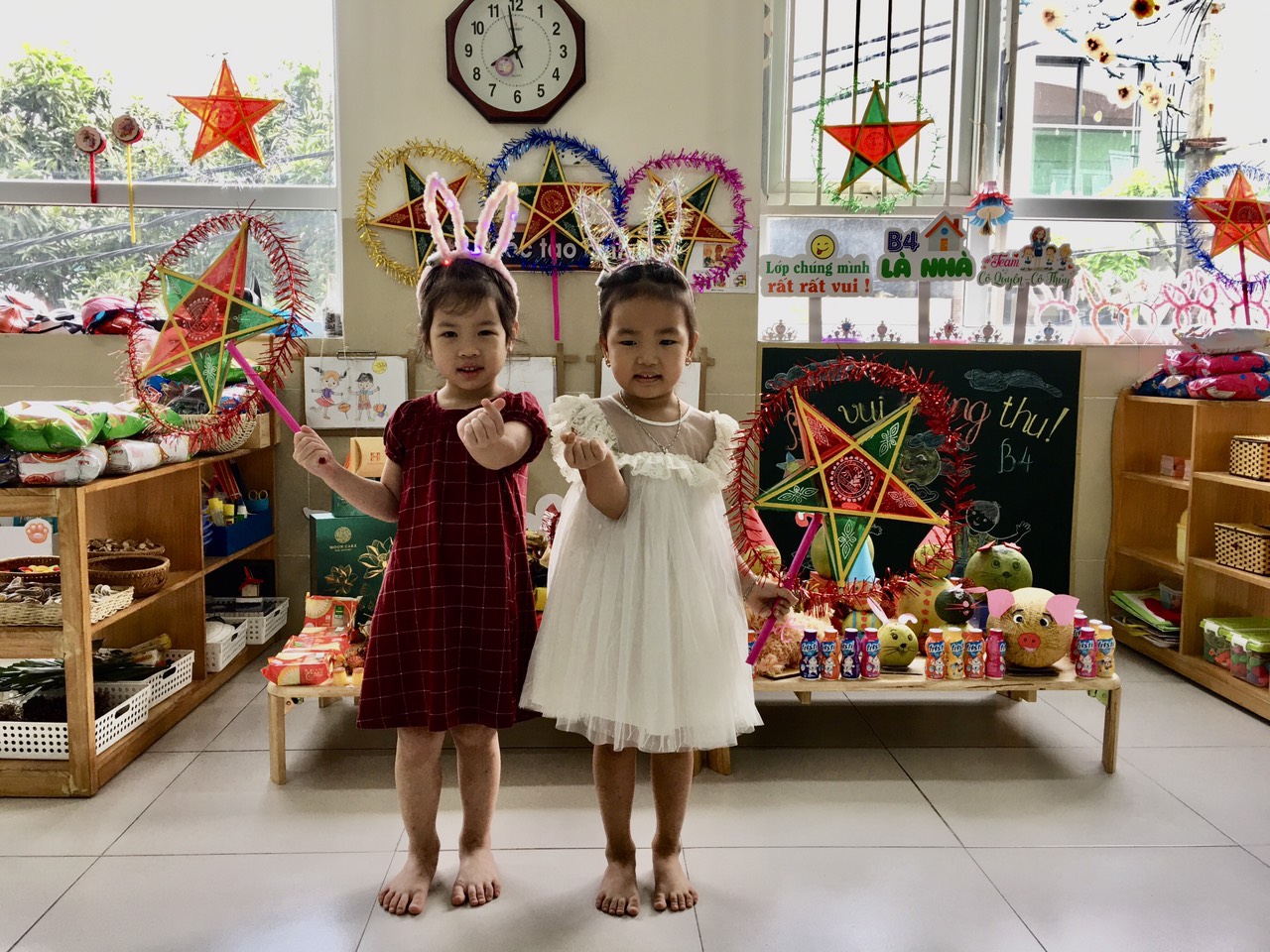 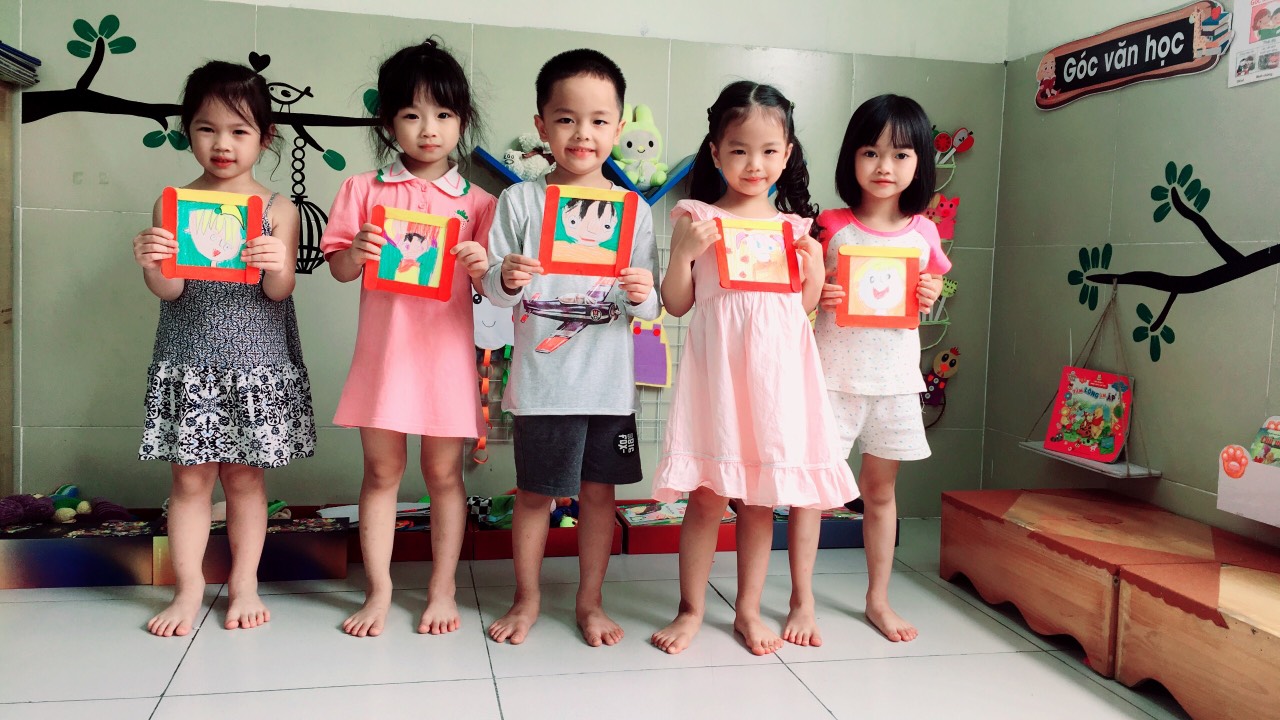 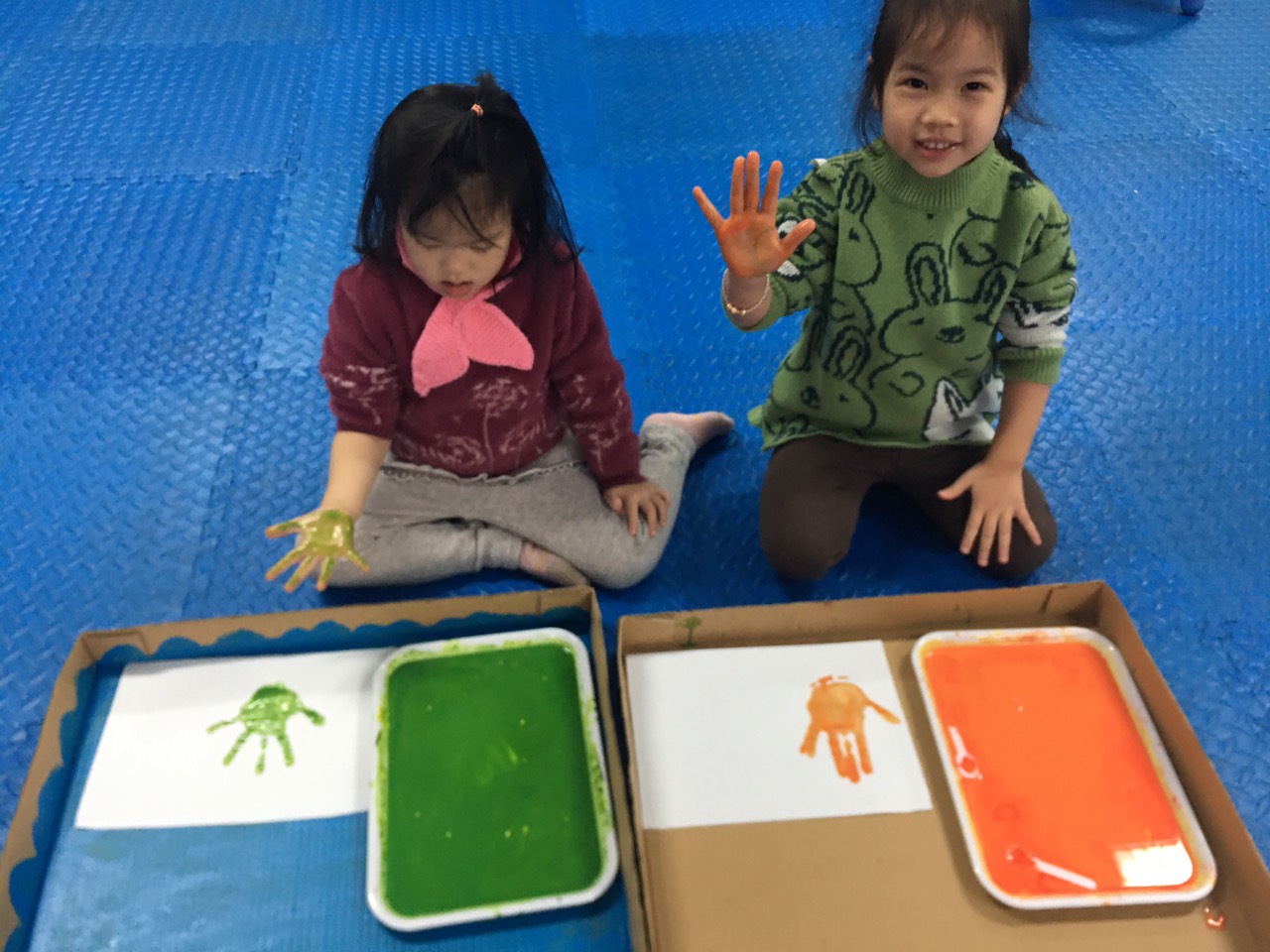 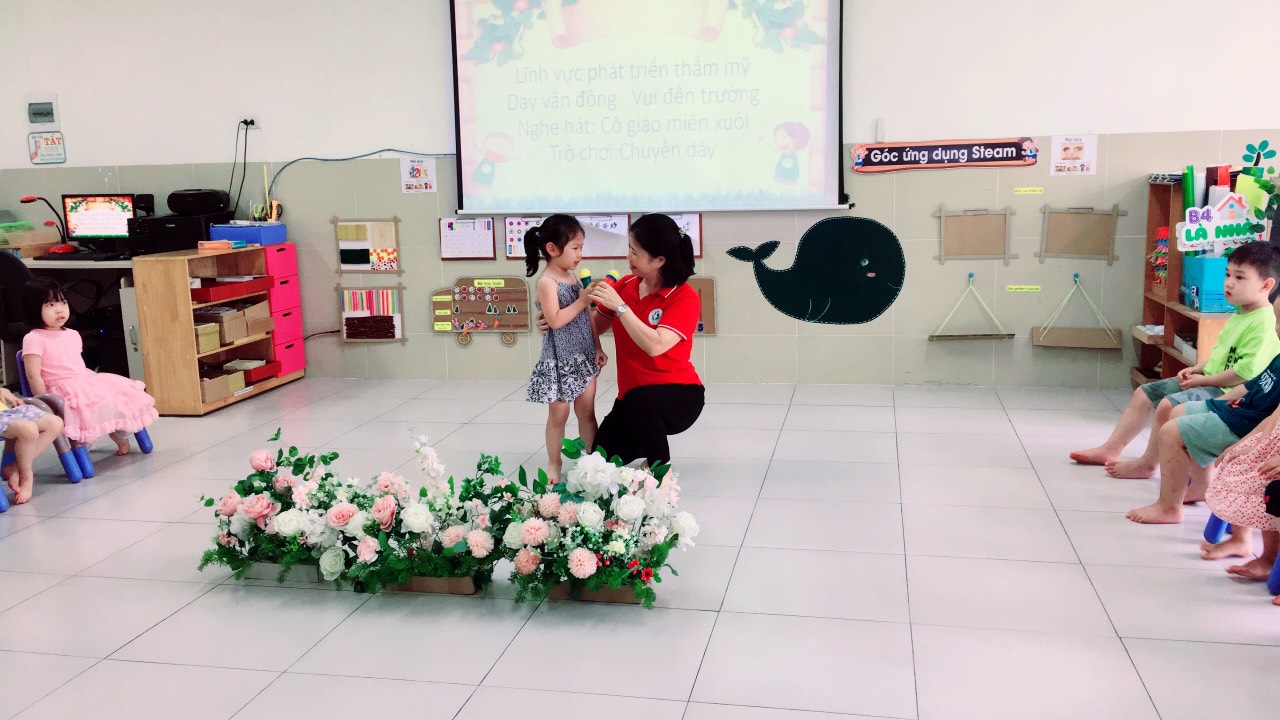 